      Inschrijfformulier Tennistraining jeugd                   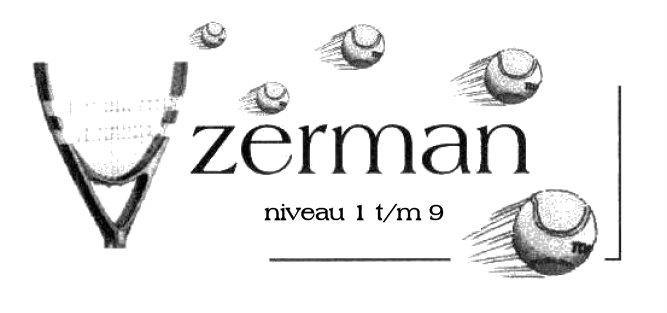 Voornaam + AchternaamAdres + huisnummerPostcode + plaatsGeboortedatumTelefoonnummer (06) (geef aan of dit nummer van jeugdlid of ouder betreft)Emailadres jeugdlidEmailadres ouderBeschikbaarheidGeef aan wanneer je bent verhinderdGeef aan wanneer je bent verhinderdTraining 20 lessen à 50 minutenTenniskids kinderen t/m 12 jaarTraining in groep van 8 personen a € 100,- ppTraining 20 lessen à 50 minutenTraining in groep van 4 personen a € 200,- ppTraining in groep van 5 personen a € 160,- ppTraining in groep van 6 personen a € 134,- ppTraining in een groep 7 personen a € 115,- ppTraining in een groep 8 personen a € 100,- ppPrivétraining50 minuten  / Kosten per les   €  44,- pp30 minuten / Kosten per les    €  22,- ppPlaats + datumHandtekening ouder/verzorgerBent u bereid om te helpen bij jeugdactiviteiten?Ja / NeeDe indeling van de trainingsgroepen krijgt u via de mail uiterlijk 4 maart. Wij vragen u om wijzigingen in uw mailadres altijd door te geven aan de ledenadministratie. De trainingen gaan in de week van 7 maart van start!Dit formulier inleveren vóór 28 februari bij: Marc IJzerman, 2e Zuider Pierkesmarsweg 1, 7437 TA, Bathmen of mailen naar trainerstcholten@live.nl